Zápis z 15. stretnutia RC Nitra  v rotariánskom roku 2019/2020 dňa 20. januára 2020 v penzióne Artin Nitra Prítomní : I. Košalko, D. Pekovičová, R. Plevka, A. Havranová, E. Oláh, Ľ. Holejšovský, A. Tóth, J. Dóczy, J. Stoklasa, L. Gáll   Hostia : Ospravedlnení :  L. Hetényi, L. Tatar, D. Hetényi,  M. Poništ, G. TuhýPredstavenstvo : návrh na zlúčenie klubov RC Nitra a RC Nitra Harmony 1. Akcie, ktoré sme usporiadali spoločne, patrili k tomu najlepšiemu, čo sme v poslednej dobe vyprodukovali (napr. beseda s M. Tóthom, s politikmi SaS, panelová diskusia k 17. novembru)2. Nie sme schopní tvoriť výbory, mnoho činností závisí iba od iniciatívy jednotlivcov.3. Budeme schopní pozývať zaujímavejších ľudí na prednášky.4. Budeme schopní organizovať väčšie podujatia.5. Zlepšíme fundraising.6. Budeme silnejší vo výmene mládeže.7. Budeme môcť viac podporovať (účasťou) akcie susedných klubov.8. Dôvody, ktoré viedli k založeniu druhého klubu pominuli (myslím však, že bolo dobré, že tento klub vznikol).9. Rotary klub Harmony má takisto záujem o zlúčenie. Dôvody sú popísané. Jaro, o dva tri roky diskusia. Anka, dohoda, Duch klubu, Chémia klubu, Ivan návod na zblíženie, rozširovanie členskej základne, nemôže to byť iba o budovaní nových klubov. Informácia pre J. SchlarmannovúCitát na dnešný deň : Naozajstných priateľov je náročné nájsť, ťažko opustiť a nemožné zabudnúť.Film o Global grante na Ukrajine, RC Košice Clasic, informácia pre členov Rotary v rámci distriktu. Spolupráca klubov z rôznych krajín. Dňa 20. 4. prednáška Jaro Dóczy. Jirko prednáška o výlete na budúci týždeň.Zážitky : Ivan – anketa, do čoho investovať, do sebapoznávania a osobného rozvoja. Jirko : návšteva školy v Gambii, problém chudoba, emigrácia – ak odídu, nemôžu sa vrátiť, stret kultúr, neriešiteľné. Bedeker, členský zoznam klubov nahlásiť počty navyše kusov.Predstavenstvo klubu v rotariánskom roku 2020/2021 : Prezident: 			Jaroslav Dóczy Viceprezident: 			Ivan KošalkoSekretár: 			Ladislav GállVýkonný sekretár: 		Anton TóthKlubmajster:			Robert PlevkaPokladník:			Pavol SzaboSlužba mládeži: 		Anna HavranováMedzinárodná služba: 		Ivan KošalkoNadácia Rotary: 		Ivan KošalkoPR:				Jaroslav DóczyPrezident RC Nitra 2021/22	Michal PoništOznámenie na web stránku Distrikt 2240 a RI do 26.1.2020.Aktuálne Informácie :Ocenenia členov klubu na Dišktriktnú konferenciu a na oslavy výročia do 29.2.2020. Predložiť prostredníctvo ADG. Oslavy 25. výročia založenia klubu dňa 21. 11. 2020., miesto, program, buletin, pozvánky.  Rotary (RI) podpísal dohodu s  toatsmasters. https://blog.rotary.org/2019/12/09/why-toastmasters-benefits-rotary-clubs/Dňa 3.2.2020 bude oslava narodením J. Stoklasu. Zároveň prezentácia životnej a pracovnej dráhy.Pripravované podujatia Termíny udalostí Dištriktu : PETS Olomouc 21.3.2020Dištriktná konferencia, Luhačovice 15.-17.5.2020Svetová konferencia, Honolulu, Hawai, USA 6.-10.6.2020Ivan Košalko, prezident Rotary club Nitra 2019/2020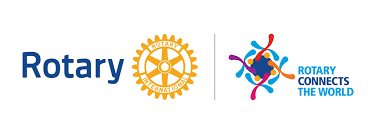 